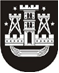 KLAIPĖDOS MIESTO SAVIVALDYBĖS TARYBASPRENDIMASDĖL KLAIPĖDOS MIESTO SAVIVALDYBĖS TARYBOS 2014 M. VASARIO 13 D. SPRENDIMO NR. T2-29 „DĖL KLAIPĖDOS MIESTO SAVIVALDYBĖS aplinkos apsaugos rėmimo specialiosios programos 2014 m. priemonių PATVIRTINIMO“ PAKEITIMO 2014 m. rugsėjo 15 d. Nr. T2-178KlaipėdaVadovaudamasi Lietuvos Respublikos vietos savivaldos įstatymo 16 straipsnio 2 dalies 17 punktu, 18 straipsnio 1 dalimi ir Lietuvos Respublikos savivaldybių aplinkos apsaugos rėmimo specialiosios programos įstatymo 2 straipsnio 3 dalimi, Klaipėdos miesto savivaldybės taryba nusprendžia:1. Pakeisti Klaipėdos miesto savivaldybės aplinkos apsaugos rėmimo specialiosios programos 2014 metų priemones, patvirtintas Klaipėdos miesto savivaldybės tarybos 2014 m. vasario 13 d. sprendimu Nr. T2-29 „Dėl Klaipėdos miesto savivaldybės aplinkos apsaugos rėmimo specialiosios programos 2014 m. priemonių patvirtinimo“, ir jas išdėstyti nauja redakcija (pridedama).2. Skelbti šį sprendimą Teisės aktų registre ir Klaipėdos miesto savivaldybės interneto svetainėje.Savivaldybės meras Vytautas Grubliauskas